Temat: Korzyści płynące z hodowli zwierząt.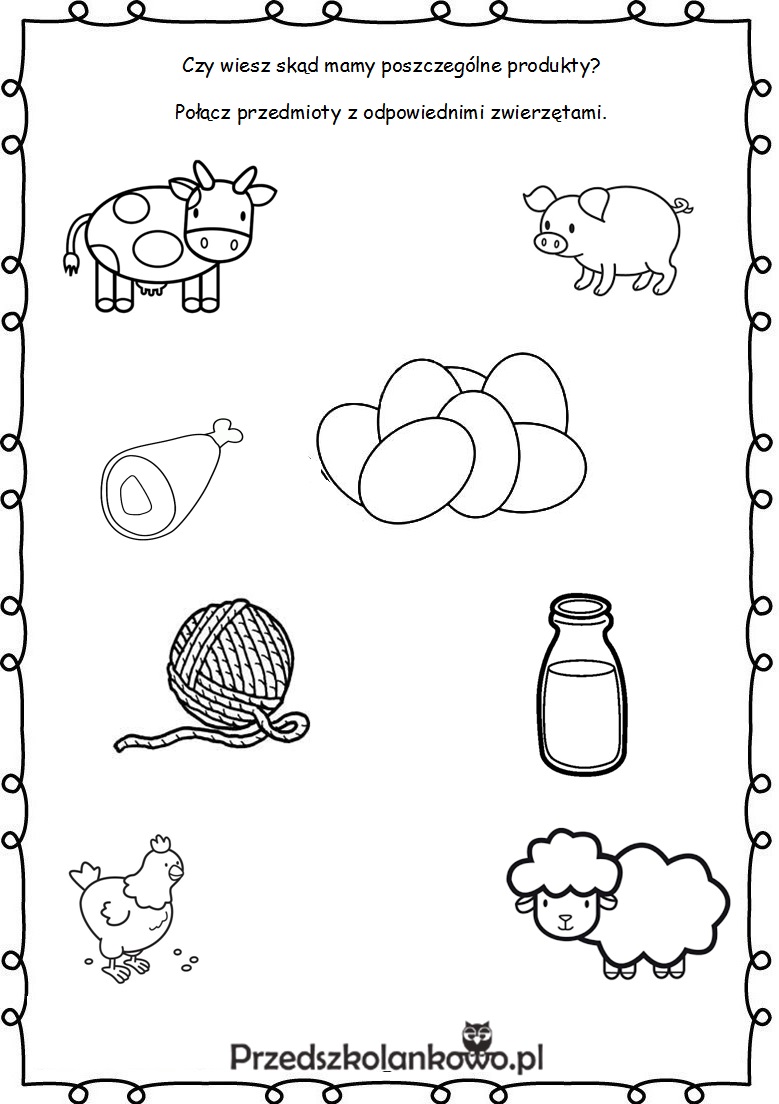 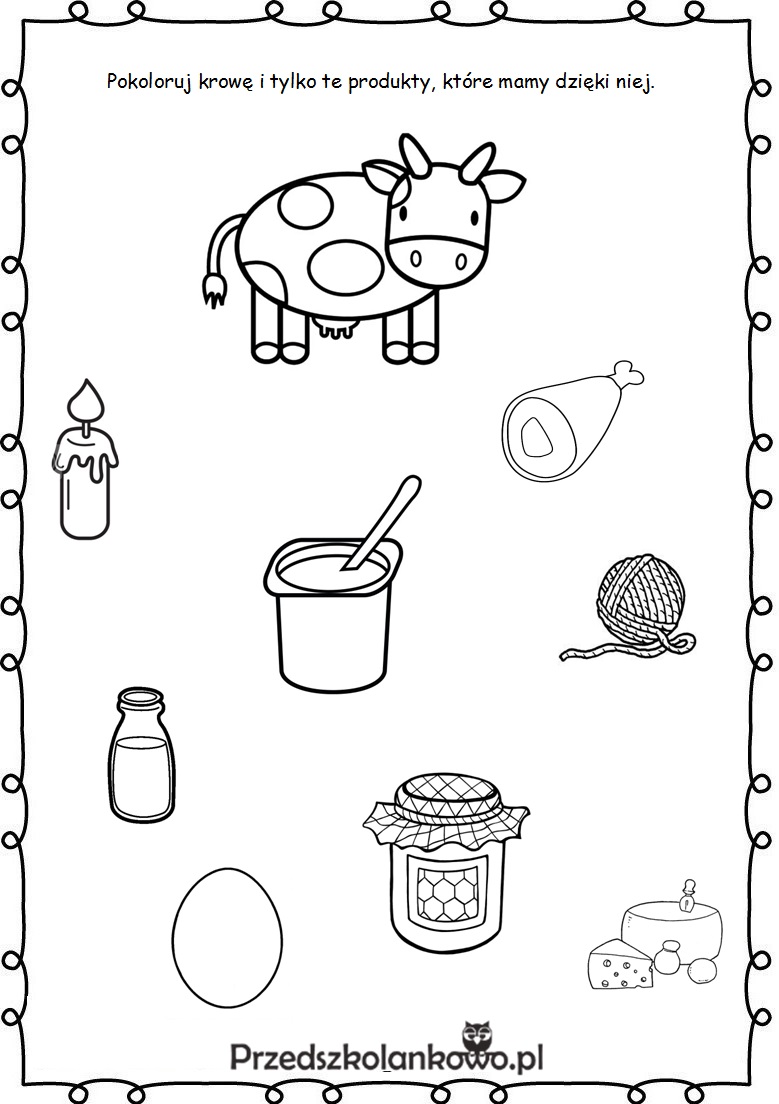 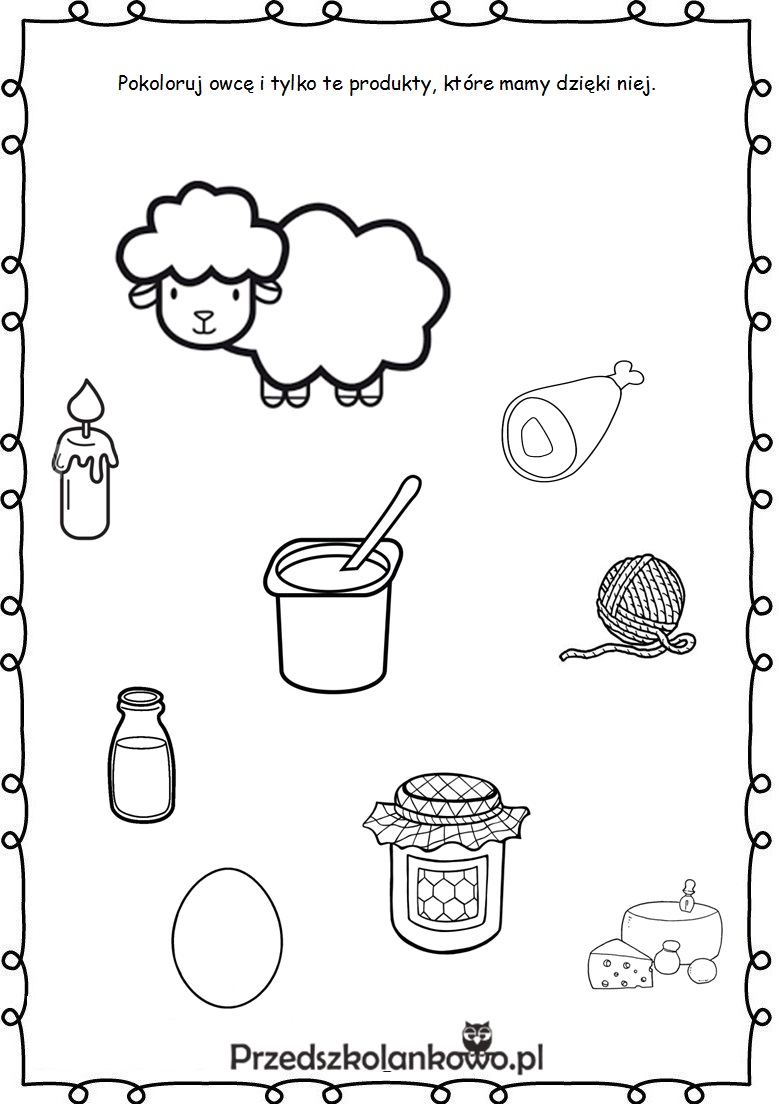 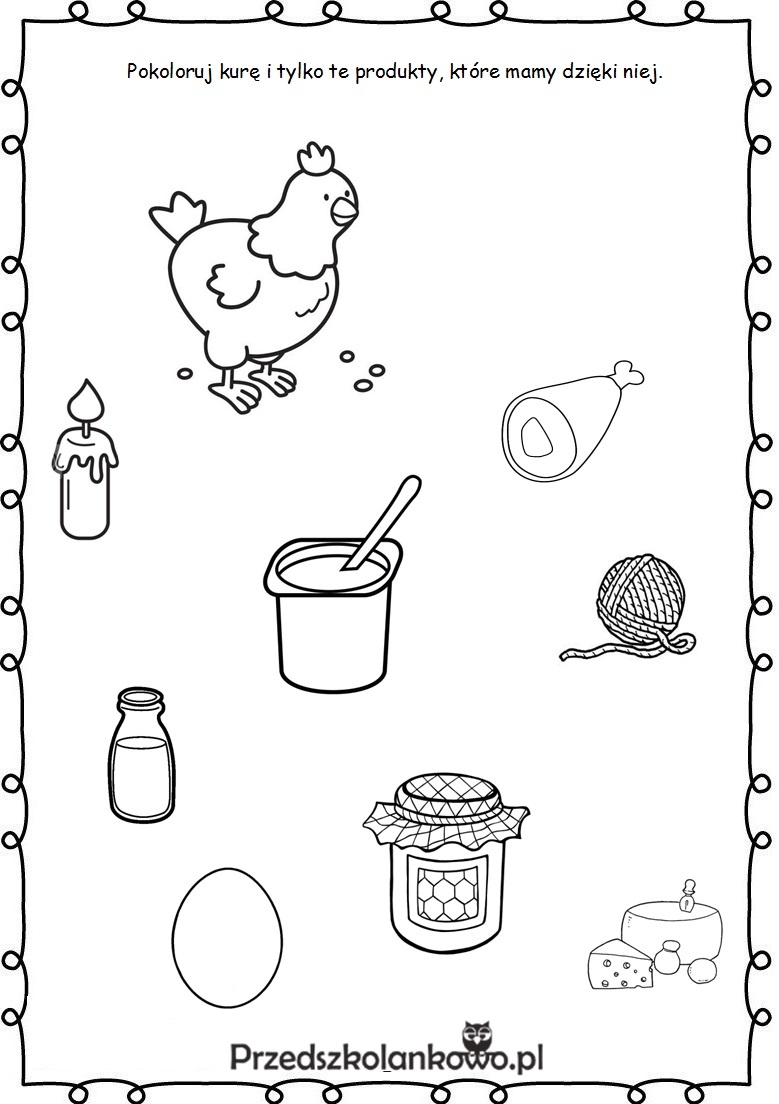 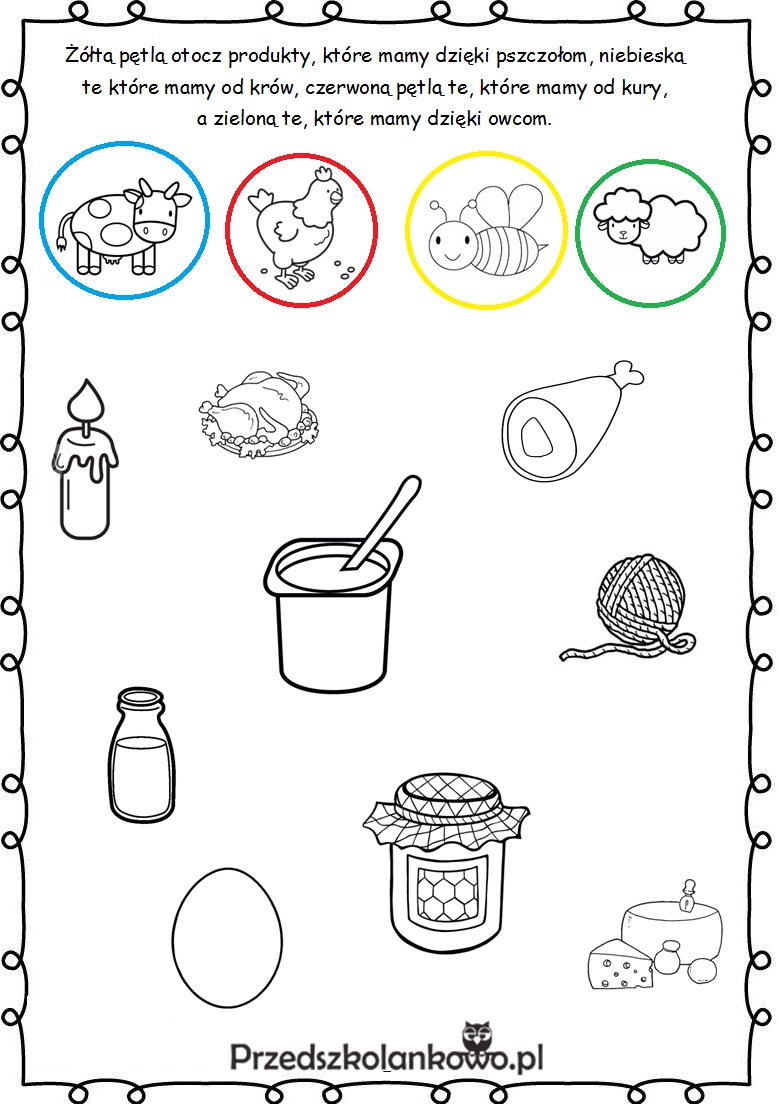 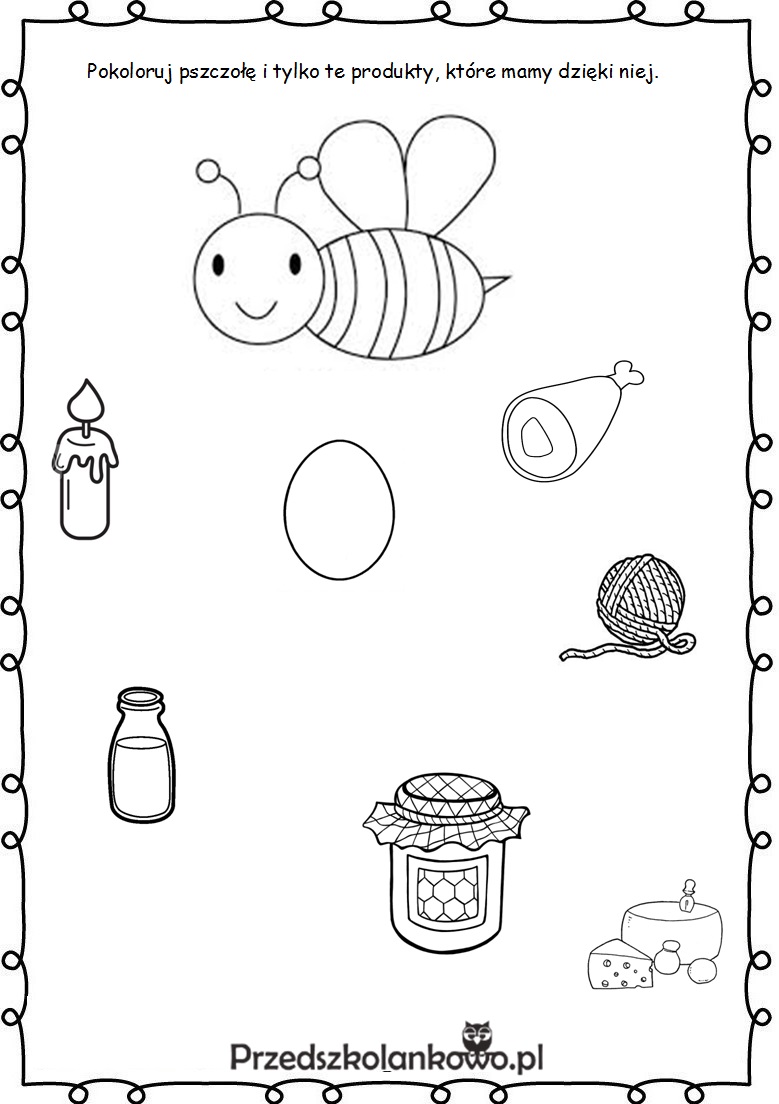 